             ҠАРАР                                                                     РЕШЕНИЕ    «02» октябрь 2020й.                   №82                     «02» октября 2020г.О внесении изменений в решение Совета сельского поселения Музяковский сельсовет от 21 декабря 2019 года N43 «О БЮДЖЕТЕ СЕЛЬСКОГО ПОСЕЛЕНИЯ МУЗЯКОВСКИЙ СЕЛЬСОВЕТ МУНИЦИПАЛЬНОГО РАЙОНА КРАСНОКАМСКИЙ РАЙОН РЕСПУБЛИКИ БАШКОРТОСТАН НА 2020 ГОД И НА ПЛАНОВЫЙ ПЕРИОД 2021 И 2022 ГОДОВ»   Выслушав выступление управляющей делами сельского поселения Музяковский сельсовет муниципального района Краснокамский район Республики Башкортостан, Совет сельского поселения Музяковский сельсовет муниципального района Краснокамский район Республики Башкортостан     РЕШИЛ:1. Внести в Решение Совета сельского поселения Музяковский сельсовет от 21 декабря 2019 года N43 «О бюджете сельского поселения Музяковский сельсовет муниципального района Краснокамский район Республики Башкортостан на 2020 год и на плановый период 2021 и 2022 годов» изменения. 2. Приложение № 3,4,5,6,7 изложить в новой редакции.3. Настоящее Решение вступает в силу со дня его подписания и подлежит обнародованию в установленном порядке.4. Контроль за исполнение настоящего решения возложить на постоянную депутатскую комиссию по бюджету, налогам и вопросам собственности.Глава сельского поселения                                                Л.А. АхметшинаБАШКОРТОСТАН РЕСПУБЛИКАҺЫКРАСНОКАМА РАЙОНЫ МУНИЦИПАЛЬ РАЙОНЫҢ МYЗӘК АУЫЛ СОВЕТЫАУЫЛ БИЛӘМӘҺЕ СОВЕТЫ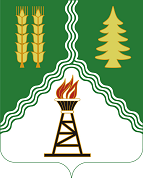 СОВЕТ СЕЛЬСКОГО ПОСЕЛЕНИЯ МУЗЯКОВСКИЙ СЕЛЬСОВЕТ МУНИЦИПАЛЬНОГО РАЙОНАКРАСНОКАМСКИЙ РАЙОН  РЕСПУБЛИКИ БАШКОРТОСТАН